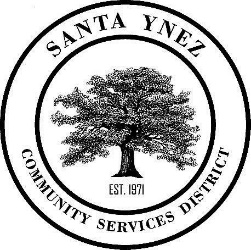 Santa Ynez Community Services District1070 Faraday Street, Santa Ynez, California 93460Phone: (805) 688-3008  Fax: (805) 688-3006Santa Ynez Community Services District Mission StatementThe mission of the district is to respond to the needs of its citizens and represent them, as a group, at State and Federal levels in solving local problems affecting the common good.S P E C I A L   B O A R D  M E E T I N G  A G E N D ATo reduce the risk of spreading coronavirus (COVID-19) within the community, the Santa Ynez Community Services District will be practicing social distancing guidance as instructed by the Governor and the Center for Disease Control.  This meeting is available via video conference on Zoom, and members of the public are encouraged to observe the meeting and offer public comment via Zoom.  To join the meeting from a PC, Mac, iPad, iPhone or Android device with high-speed internet enter or click on https://us02web.zoom.us/j/2591784134 and enter the Password 1070.  The District Board Room will be open to the public for this meeting.  Date:  Tuesday, December 21, 2021			Location:  District Board RoomTime:  5:30 p.m.						    	      1070 Faraday Street										      	      Santa Ynez, CaliforniaBoard Members:Karen Jones PresidentBob D’Ambra, DirectorDavid Beard, DirectorFrank Redfern, DirectorBradlee Van Pelt, DirectorCALL TO ORDERROLL CALLPLEDGE OF ALLEGIANCE4.	A. CLOSED SESSION:         1) Public comments on closed session agenda items	2) Closed session pursuant to Government Code Section 54957(b)(1)Public EmploymentTitle: General ManagerB. Open Session:1)  Discussion and action regarding recruitment of new General Manager5.	ADJOURNMENT: (Action required: by motion and voice vote adjourn meeting).Remote Access Instructions for Upcoming Board of Directors meeting on December 21, 2021 audio at 1 408-638-0968, Meeting ID: 2591784134; Password/Member ID 1070.If you are joining the meeting via Zoom and wish to make a comment, press the "raise a hand" button or Q and A button.  If you are joining the meeting by phone, press *9 to indicate a wish to make a comment.  The chair will call you by name or phone number when it is your turn to comment.  Speakers will be limited to 3 minutes each.Individuals with disabilities who wish to request a reasonable modification or accommodation to observe and participate in the meeting remotely should contact the District by phone at (805) 688-3008 or by email at wendy@sycsd.com to resolve the request.Members of the public may also attend the meeting in person and offer public comment at the location stated above.  Appropriate social distancing practices will be required for all individuals attending the meeting in person.This is to certify that this agenda was posted at the Santa Ynez Community Services District Office, posted on the District’s website, and distributed according to requests on December 20, 2021_________________________________Wendy Berry, Secretary/Treasurer